DEPARTEMENT DE MAYOTTE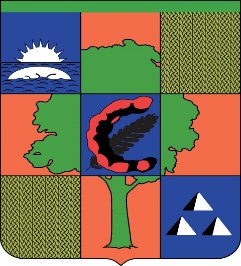 Commune de BandréléAVIS D’APPEL PUBLIC A LA CONCURRENCEMARCHE PUBLIC DE FOURNITURES COURANTES ET DE SERVICESIdentification de l’organisme qui passe le marché :Commune de Bandrélé41 Rue Mropatsé97660 BANDRELETél : 0269 621981Courriel : mp@bandrele.ytProfil d’acheteur : www.klekoon.comPersonne représentant le pouvoir adjudicateur : Monsieur Ali Moussa MOUSSA-BENMode de passationLa procédure de passation utilisée est : la procédure adaptée ouverte. Elle est soumise aux dispositions des articles L. 2123-1 et R. 2123-1 1° du Code de la commande publique.Objet du marchéTransport scolaire des élèves des écoles maternelles et primaires de la commune de Bandrélé vers les différents établissements de la commune.Décomposition du marchéLes prestations sont réparties en 4 lots :Toutes les caractéristiques administratives et techniques du marché sont indiquées dans les cahiers des charges.Date de retrait des dossiers de consultationLes dossiers de consultation sont à retirer à partir du mardi 02 novembre2022 sur le profil acheteur www.klekoon.comDate limite et lieu de réception des candidatures et des offresJeudi 01décembre 2022à 12h00(heure de Mayotte) sur www.klekoon.comCritères de choix et d’attribution des marchésLes critères de sélection sont indiqués dans le Règlement de la consultation.Service où l’on peut obtenir des renseignements.Renseignement d’ordre administratif et technique : www.klekoon.comDate d’envoi de l’AAPCMardi01/11/2022. Lot(s)Trajet (Aller-Retour) 1Nyambadao à Hamouro 2Bandrélé à Bambo-est3Mtsamoudou à Dapani4 Mgnambani à Bambo-Est